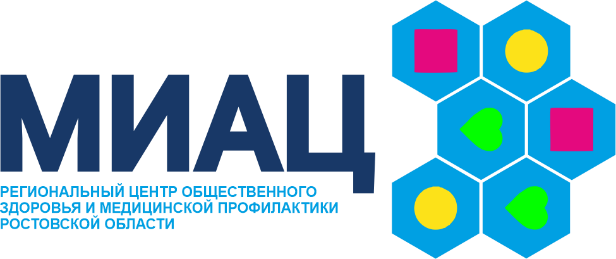 Профилактика ВИЧ«Легче предупредить, чем лечить»(Памятка для населения) 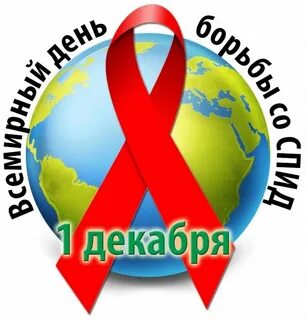 Что такое ВИЧ-инфекция?Вирус Иммунодефицита Человека. Вирусы — паразиты живых организмов, так как не способны размножаться вне их клеток. Попадая в клетку, генетический материал вируса начинает воспроизводиться и многократно умножаться за счёт ресурсов клетки человека. Простыми словами зараженная клетка человека превращается в фабрику по производству компонентов вирусных частиц. Вирус, попадая в кровь, поражает клетки иммунной системы. В результате организм человека постепенно теряет способность противостоять инфекциям, возникает иммунодефицит. Заражение вирусом иммунодефицита человека (ВИЧ) приводит к возникновению ВИЧ-инфекции. Пути передачи ВИЧ-инфекцииПоловой путь передачи инфекции занимает первое место по числу новых заражений ВИЧ. Вирус иммунодефицита человека передаётся через любой проникающий половой контакт без презерватива.Через кровь:Наркотики – двойная опасность. С одной стороны, использование общих шприцов, посуды и иных принадлежностей для приготовления наркотиков может привести к заражению, с другой стороны, даже не инъекционные наркотики искажают сознание человека и могут приводить к случайным, незащищенным половым актам. Нестерильные или многоразовые инструменты для татуировки и пирсинга. Использование медицинского и немедицинского инструментария, загрязнённого биологическими жидкостями человека, инфицированного ВИЧ. От матери ребенку:Во время беременности и родов.   При кормлении грудью. Вероятность рождения инфицированного ребенка составляет около 40%, если женщина не лечится, но если она принимает соответствующие медикаменты, вероятность падает до 1-2%. Современная медицина дает возможность иметь здоровых детей у ВИЧ положительных женщин. В данном случае выбор остается за человеком. Сделать тест на ВИЧ или закрыть глаза на все. Принимать медикаментозную терапию или плыть по течению. Как не заразиться ВИЧ?Не вступать в незащищённые половые контакты с партнёрами, чей ВИЧ-статус неизвестен или сомнителен.Избегать психоактивных веществ. Использовать индивидуальные принадлежности для инъекций. Выбирать только лицензированные клиники и салоны красоты. Как не передается ВИЧ?ВИЧ НЕ ПЕРЕДАЕТСЯ ЧЕРЕЗ:Рукопожатия, объятия, поцелуи;Посуду, полотенца, постельное белье, туалет;Бассейны, ванны, баню;Укусы насекомых, другие контакты с животными Ответственность каждого человека перед самим собой, а также перед своей семьей, бывшими и будущими партнерами позволит сохранить здоровье. А регулярное тестирование на ВИЧ-инфекцию поможет держать под контролем это заболевание.